他们在母亲去世后怀疑她是按照黄金的实际重量或者估计重量交纳天课，他们应该怎样做شكوا بعد وفاة والدتهم هل كانت تخرج الزكاة وزناً أو تقديراً فماذا يلزمهم [باللغة الصينية ]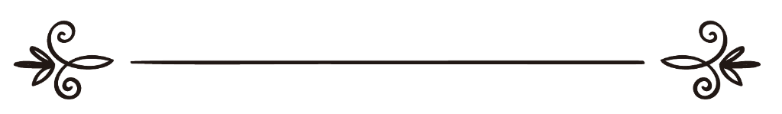 来源：伊斯兰问答网站مصدر : موقع الإسلام سؤال وجواب编审: 伊斯兰之家中文小组مراجعة: فريق اللغة الصينية بموقع دار الإسلام他们在母亲去世后怀疑她是按照黄金的实际重量或者估计重量交纳天课，他们应该怎样做问：我的母亲去世了，她有一些金子，保存了一段时间，其中一部分是为我们存的，还有一部分是她自己的，她一直交纳这些金子的天课，但是我们不确定她是按照黄金的实际重量或者估计重量交纳天课的？尤其是在最后的这五年中，因为她一直生病，有的时候影响她考虑这些事情。现在我们想知道的就是：我们必须要交纳今年的天课吗？或者必须要交纳我们怀疑的那几年的天课？如果她由于不知道而少算了金子的天课，我们怎样做才会脱去她的责任？请您不吝赐教，愿真主赐福您。答：一切赞颂，全归真主。第一：如果交纳天课的人认为完全足以交纳必定的天课，那么他可以估计首饰的重量交纳天课，欲了解更多内容，敬请参阅（145091）号问题的回答。第二：你在问题在中说她一直交纳天课，但是你们怀疑她交纳天课的方式，如果事实如此，那么从根本上来说她已经交纳了天课，脱去了她的责任，你们的怀疑无济于事，因为原则就是如果穆斯林履行了宗教功修，那么他的宗教功修就是正确的和有效的，除非有反面的证据；根据这一点，继承人不必为过去的几年交纳首饰的天课；如果你们想对母亲行善，用自己的钱财替她施舍，那么她会获得施舍的报酬。真主至知！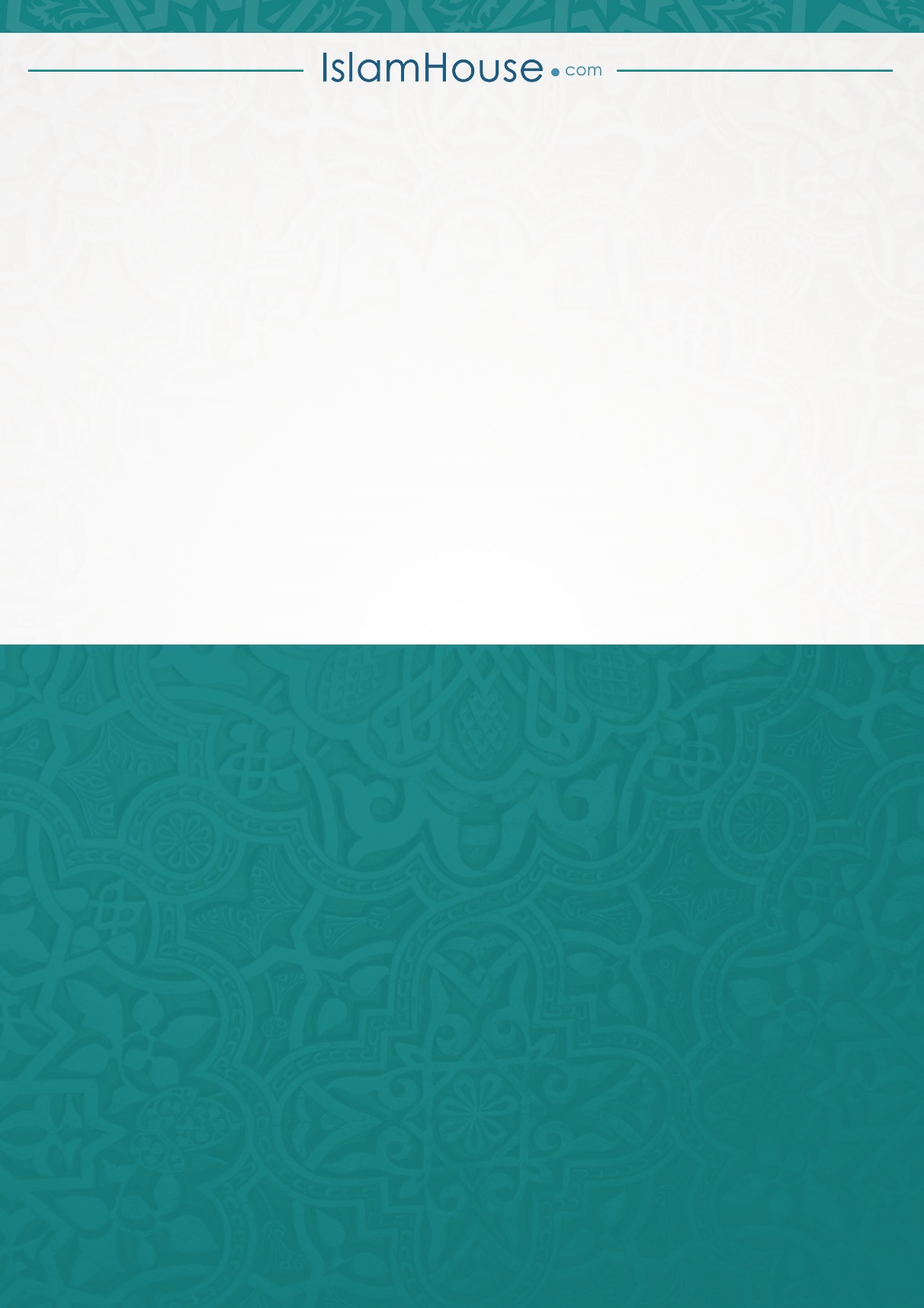 